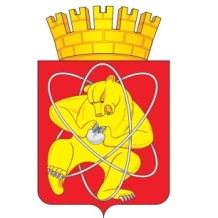 Городской округ«Закрытое административно – территориальное образование  Железногорск Красноярского края»АДМИНИСТРАЦИЯ ЗАТО г. ЖЕЛЕЗНОГОРСКПОСТАНОВЛЕНИЕ12.09.2023                                                                                                                                               1869г. ЖелезногорскО внесении изменений в постановление Администрации ЗАТО г. Железногорск от 22.06.2016 №  1084 «Об утверждении Порядка осуществления бюджетных полномочий главных администраторов доходов бюджета ЗАТО Железногорск»Руководствуясь ст. 160.1 Бюджетного кодекса Российской Федерации, Федеральным законом от 06.10.2003 N 131-ФЗ "Об общих принципах организации местного самоуправления в Российской Федерации", Уставом ЗАТО Железногорск, постановляю, ПОСТАНОВЛЯЮ:1. Внести в Постановление Администрации от 22.06.2016 № 1084 «Об утверждении Порядка осуществления бюджетных полномочий главных администраторов доходов бюджета ЗАТО Железногорск» (далее – Постановление) следующее изменения:1.1. В пункте 2 Приложения № 1 к Постановлению:1.1.1. Подпункты 2.1., 2.2 изложить в следующей редакции:«2.1. Формируют и утверждают перечень подведомственных им администраторов доходов бюджетов бюджетной системы Российской Федерации  (далее - Администраторы);принимают правовые акты, наделяющие муниципальные казенные учреждения, находящиеся в ведении Главных администраторов,  полномочиями администраторов доходов бюджета ЗАТО Железногорск (далее - местный бюджет) и  устанавливающие перечень администрируемых доходов местного бюджета, а также определяющие порядок администрирования указанными учреждениями доходов местного бюджета;2.2. Организуют осуществление контроля за исполнением подведомственными им Администраторами своих бюджетных полномочий;»;1.1.2. Подпункт 2.6. изложить в следующей редакции:«2.6. Исполняют полномочия администратора доходов местного бюджета в соответствии с принятыми ими правовыми актами об осуществлении полномочий администратора доходов бюджетов;»;1.1.3. Подпункт 2.9. изложить в следующей редакции:«2.9. По согласованию с Финансовым управлением Администрации ЗАТО г. Железногорск утверждают методику прогнозирования поступлений доходов в местный бюджет, в отношении которых они осуществляют полномочия главных администраторов доходов местного бюджета и доходов, находящихся в ведении казенных учреждений, подведомственных им, в соответствии с общими требованиями к такой методике, установленными Правительством Российской Федерации.»;1.2. Пункт 3 Приложения № 1  к Постановлению  изложить в следующей редакции:«3. Правовые акты, указанные в подпункте 2.1. пункта 2 Порядка, должны содержать требование об установлении Администраторами по согласованию с Главным администратором регламента реализации полномочий по взысканию дебиторской задолженности по платежам в бюджет, пеням и штрафам по ним, разработанного в соответствии с общими требованиями, установленными Министерством Финансов Российской Федерации.»;1.3. Дополнить приложение № 1 к Постановлению пунктом 4 следующего содержания: «4. Главные администраторы, осуществляющие полномочия администратора доходов местного бюджета, устанавливают регламент реализации полномочий по взысканию дебиторской задолженности по платежам в бюджет, пеням и штрафам по ним, разработанный в соответствии с общими требованиями, установленными Министерством Финансов Российской Федерации.».2. Управлению внутреннего контроля Администрации ЗАТО 
г. Железногорск (В.Г. Винокурова) довести настоящее постановление до сведения населения через газету «Город и горожане».               3. Отделу общественных связей Администрации ЗАТО г. Железногорск (И.С. Архипова) разместить настоящее постановление на официальном сайте Администрации  ЗАТО г. Железногорск в информационно- телекоммуникационной сети ”Интернет ”.4. Контроль над исполнением настоящего постановления возложить на первого заместителя Главы ЗАТО г. Железногорск по стратегическому планированию, экономическому развитию и финансам Т.В. Голдыреву.5. Настоящее постановление вступает в силу после его официального опубликования. Глава  ЗАТО г. Железногорск                                                             Д.М. Чернятин